Аннотация:В монографии раскрываются вопросы организации специальных образовательных  условий для детей с нарушениями опорно-двигательного аппарата младшего школьного возраста. Проблема создания специальных условий рассматривается как в теоретическом, так и в практическом аспекте. Описаны типологические варианты развития младших школьников с  двигательными нарушениями, дифференцированные  с учетом уровня особых образовательных потребностей; представлен алгоритм проектирования индивидуально-ориентированных  условий их обучения.Ключевые слова:дети с нарушениями опорно-двигательного аппарата,  вариативные особые образовательные потребности, проектирование специальных условий обучения.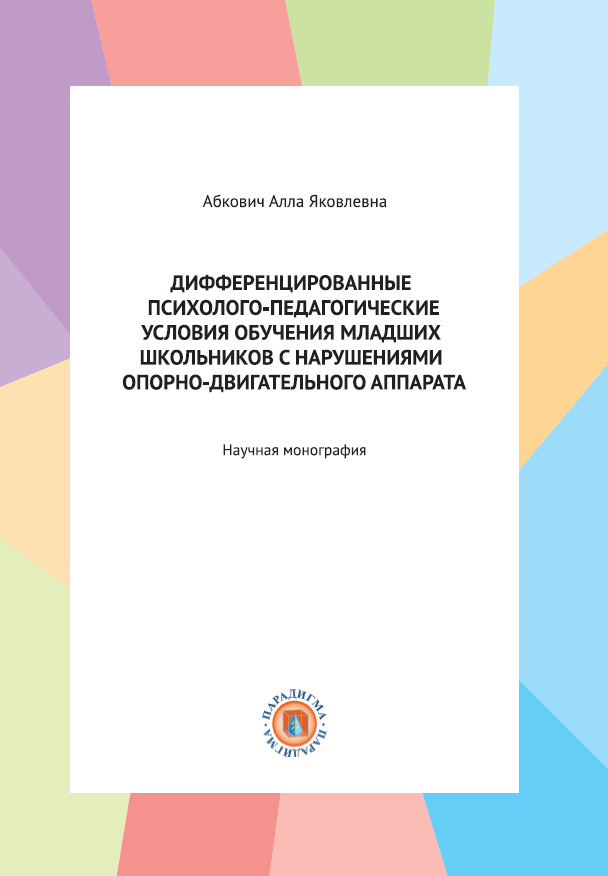 Абкович А.Я.   Дифференцированные психолого-педагогические условия  обучения младших школьников с нарушениями опорно-двигательного аппарата: монография / А.Я. Абкович. – М.: Парадигма, 2023 -   180 с.